Colegio San Manuel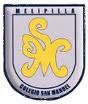 Asignatura: Matemática		Profesor: Claudio Zavala OvalleCurso: 5º básicoGUIA Nº 8 MATEMÁTICANOMBRE: ______________________________________________FECHA: 23 de JunioOperatoria en los números naturales : Multiplicación y división( durante la clase virtual se revisará la actividad por lo que se sugiere, realizarla antes de dicha clase)En primera instancia es importante señalar que el texto se compone de una parte teórica (cuadro morado APRENDO)   y una parte práctica (cuadro verde PRACTICO).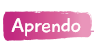 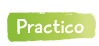 Esto significa que en primera instancia debes comprender los aspectos básicos de lo que se está estudiando, para luego ejercitar de manera concreta (práctica) lo que acabas de estudiar (teoría).En el caso del símbolo manos a la obra  , las actividades propuestas son OPCIONALES. 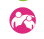 Resolver actividades planteadas sobre la MULTIPLICACIÓN por decenas, centenas y unidad de mil, desde la página 18 hasta la 25 del cuaderno de ejercicios. Desarrollar actividades planteadas sobre la DIVISIÓN por números de dos cifras desde la página 25 hasta la 27 del cuaderno de ejercicios. OBJETIVOS DE APRENDIZAJE:Ejercitar la multiplicación y división de números naturales. HABILIDADES:Calcular, comunicar y representar números naturalesINDICACIONES GENERALES:Se pide descargar la aplicación (programa) ZOOM.  En ella, se pedirá el ID y clave para la reuniónID : 3564177257Clave : UniversoFecha clase virtual : Martes 11:00 (bloque 1)                                  Martes 16:00 (bloque 2)                                  Martes 17:00 (bloque 3)Realizar el desarrollo de cada ejercicio. Usar lápiz mina para sus cálculos, destacando solo el resultado final. Escribir el desarrollo de la actividad en su cuaderno de estudio y en caso que corresponda  en el cuadernillo de matemática (cuaderno de ejercicios, de los 2 textos entregados corresponde al más angosto). Resolver los ejercicios de manera ordenada, permitirá una revisión más precisa de sus ejercicios. Texto de estudio : Libro “ancho” (360 paginas)Cuaderno de ejercicios (cuadernillo) : Libro “angosto” (176 paginas)Cuaderno de estudio: Cuaderno del estudiante (personal de cada alumno).Enviar imágenes de cada página desarrollada a los correos: csm.matematicayciencia2020@gmail.com ; Claudio.zavala.ovalle@gmail.comINDICACIONES GENERALES:Se pide descargar la aplicación (programa) ZOOM.  En ella, se pedirá el ID y clave para la reuniónID : 3564177257Clave : UniversoFecha clase virtual : Martes 11:00 (bloque 1)                                  Martes 16:00 (bloque 2)                                  Martes 17:00 (bloque 3)Realizar el desarrollo de cada ejercicio. Usar lápiz mina para sus cálculos, destacando solo el resultado final. Escribir el desarrollo de la actividad en su cuaderno de estudio y en caso que corresponda  en el cuadernillo de matemática (cuaderno de ejercicios, de los 2 textos entregados corresponde al más angosto). Resolver los ejercicios de manera ordenada, permitirá una revisión más precisa de sus ejercicios. Texto de estudio : Libro “ancho” (360 paginas)Cuaderno de ejercicios (cuadernillo) : Libro “angosto” (176 paginas)Cuaderno de estudio: Cuaderno del estudiante (personal de cada alumno).Enviar imágenes de cada página desarrollada a los correos: csm.matematicayciencia2020@gmail.com ; Claudio.zavala.ovalle@gmail.com